      НЧ „Пробуда-1901г”, с.Николово, Община Русе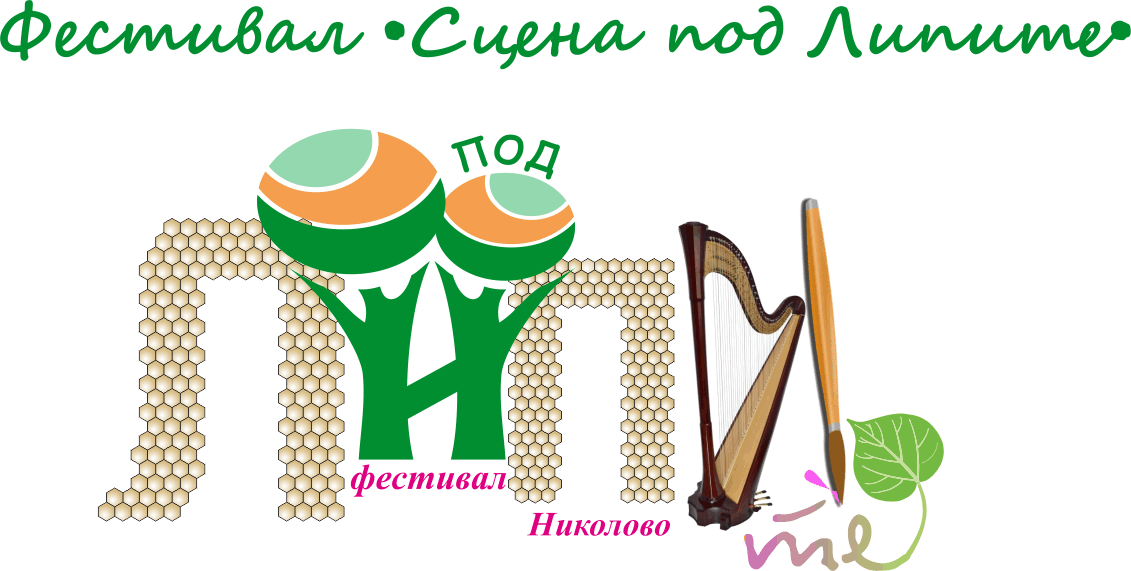 Шести национален фолклорен фестивал „Сцена под липите”15-16 юни 2019 г. в красивата местност Лесопарк „Липник” /Текето/, край град Русе.РЕГЛАМЕНТ ЗА УЧАСТИЕ:
В Национален фолклорен фестивал „Сцена под липите” могат да вземат участие танцови състави, певчески колективи, индивидуални изпълнители и оркестри от цялата страна, подали заявка за участие до 30 май 2019 г. Броят на участниците е неограничен. Разходите за транспорт, храна и други средства, свързани с участието във фестивала са за сметка на участниците.
Фестивалът има конкурсен характер, без такса за участие.
ПЪРВИ РАЗДЕЛ: „АВТЕНТИЧЕН ФОЛКЛОР” - певчески и танцов
КАТЕГОРИЯ А: АВТЕНТИЧНИ ПЕСНИ и ТАНЦИ-ГРУПИ И ИНДИВИДУАЛНИ ИЗПЪЛНИТЕЛИ.
Участниците се разпределят в две възрастови групи: до 18 години и над 18 години, като времетраенето трябва да бъде до 6 минути.
ВТОРИ РАЗДЕЛ: „ОБРАБОТЕН ФОЛКЛОР”
1. Танцови състави –времетраене до 10 минути·         първа възрастова група: 7-12 год.·         втора възрастова група:12-18 год.·         трета възрастова група: над 18 год.2. Камерни танци-времетраене до 6 мин.·         до 18 год.·         над 18 год.
3. Певчески състави и хорове за обработен фолклор – времетраене до 6 мин.·         под 18 год.·         над 18 год.·         индивидуални изпълнители
*Участниците представят блок програма или отделни изпълнения до 10 минути.Няма ограничения на броя и възрастовия състав на изпълнителите.
ТРЕТИ РАЗДЕЛ: ОРКЕСТРИ, ГРУПИ И ИНДИВИДУАЛНИ ИЗПЪЛНИТЕЛИ МУЗИКАНТИ
КЛАСИРАНЕ И НАГРАДИ:Класирането на участниците се извършва от жури в състав от професионалисти, музиковеди и фолклористи.Класираните изпълнители и групи получават награди и грамоти.
Във всички раздели: Първо, второ и трето място-плакет и грамота. Специални награди-на кмета, на журито и на публиката, купи и медали. Награждаване в края на всеки фестивален ден.
          ЗАЯВКА за участие                                                              За повече информация: e_mail: nikochita2007@abv.bgТел.:08118/2412, 0886871274Певчески състав,наименование:Организация, която представят:Брой участници:Възрастова група:Художествен ръководител:Репертоар за участие и времетраене:1.2.3.Съпровод:Дата на участие:Заявка за нощувка, брой легла:За контакт:Имейл:Телефон:Забележки: